Wielościany w przyrodzie                         - minerałySkorupa ziemska zbudowana jest ze skał, które składają się z mniejszych komponentów zwanych minerałami. Minerał to naturalny, jednorodny składnik skorupy ziemskiej, w którego skład wchodzi jeden, bądź więcej pierwiastków chemicznych. Niektóre minerały są bardzo cenione ze względu na rzadkość ich występowania, a także na nieprzeciętne właściwości fizyczne takie jak: twardość, przezroczystość, czy barwę. Minerały takie nazywane są kamieniami szlachetnymi. Należą do nich diament, beryl, szafir, szmaragd, rubin.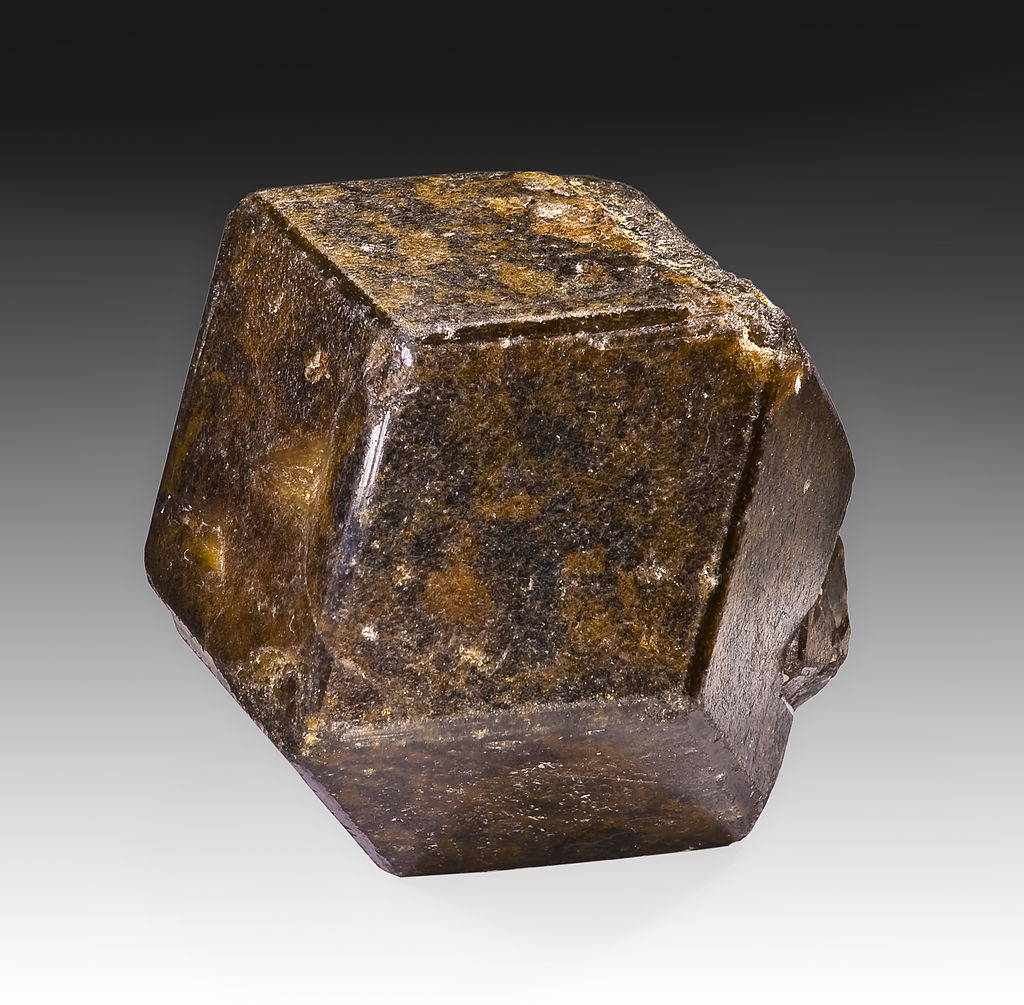 granat andradytowykryształ w kształcie dwunastościanu rombowegokrzemian wapnia i żelaza Ca3Fe2(Si04)3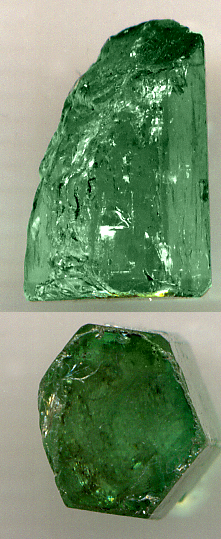 szmaragd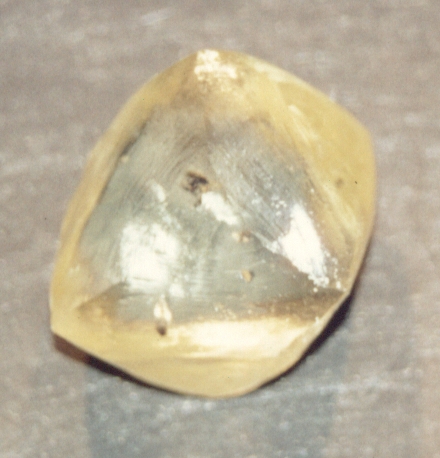 żółty diamentkryształ w kształcie ośmiościanuwęgiel CMinerały mogą się ze sobą połączyć                          i wtedy tworzą skałę. Minerały, które mają duży udział w budowie skał, a zatem odgrywają również ważną rolę w budowie skorupy ziemskiej, nazywa się minerałami skałotwórczymi. Spośród kilkunastu tysięcy znanych minerałów tylko 250 zalicza, się do skałotwórczych. Najbardziej powszechne z nich to: kwarc, kalcyt, dolomit, minerały iłowe (uwodnione tlenki krzemu i glinu), skalenie (glinokrzemiany                         i krzemiany potasu, żelaza, magnezu), pirokseny i amfibole oraz oliwin  (krzemiany żelaza, magnezu i in.).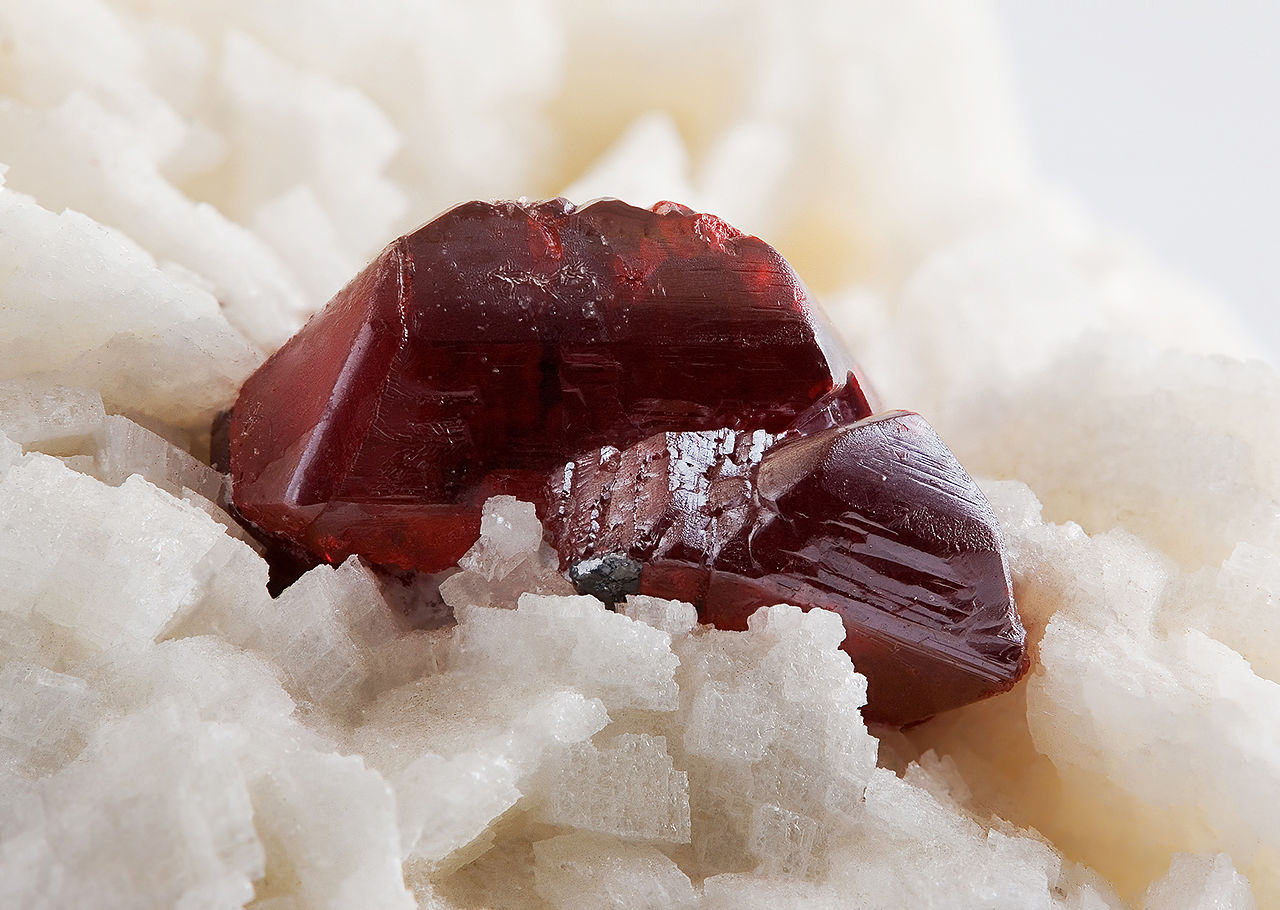 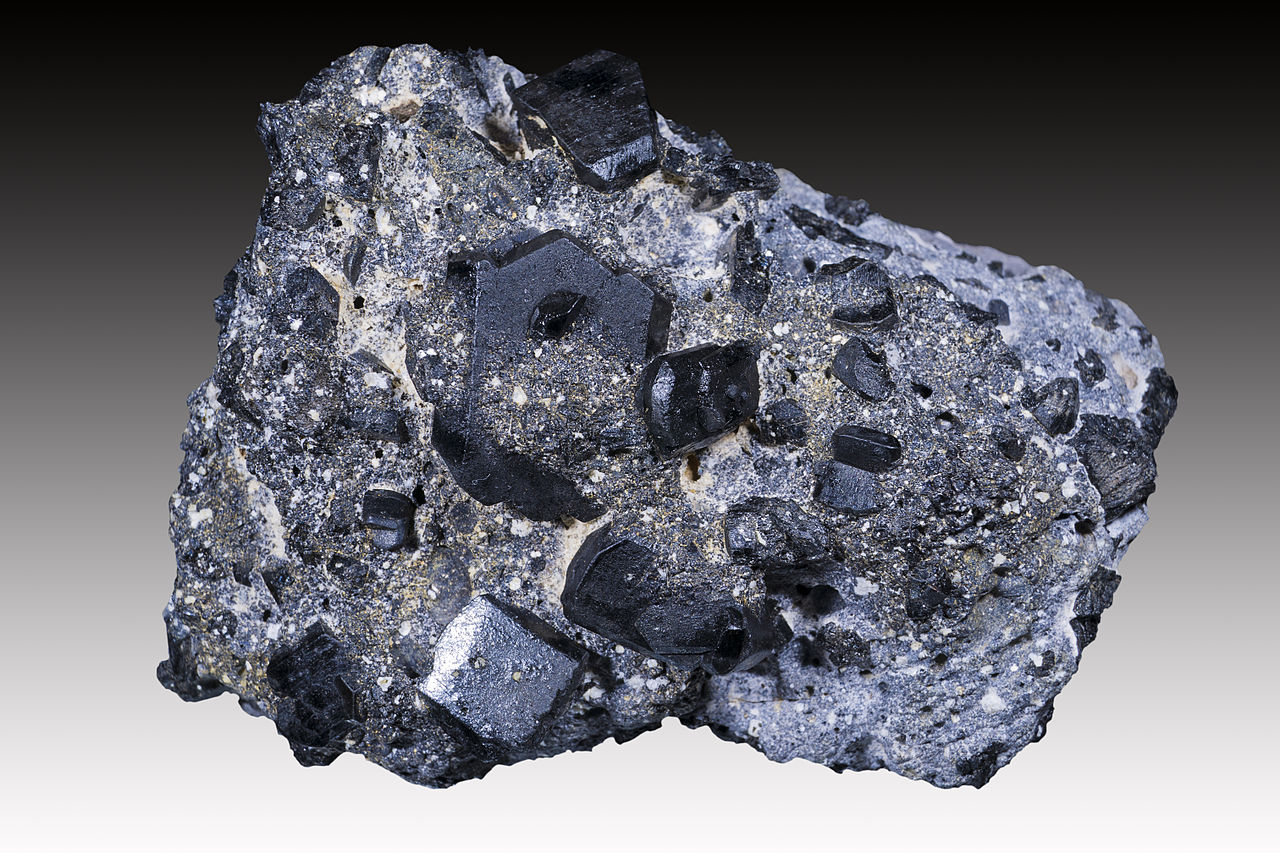 Z gospodarczego punktu widzenia istotne są również minerały, które stanowią surowce do produkcji różnych wyrobów. Takie minerały nazywamy minerałami złożowymi. Ich nagromadzenie                                w większych ilościach na stosunkowo niewielkiej powierzchni nazywa się złożem mineralnym. Do podstawowych minerałów złożowych należą: rudy żelaza (piryt, limonit, magnetyt, hematyt), rudy aluminium (boksyty), rudy cynku i ołowiu (galena, blenda cynkowa), kruszce metali kolorowych, np. miedzi, czy kruszce metali szlachetnych, takich jak złoto, srebro, czy platyna.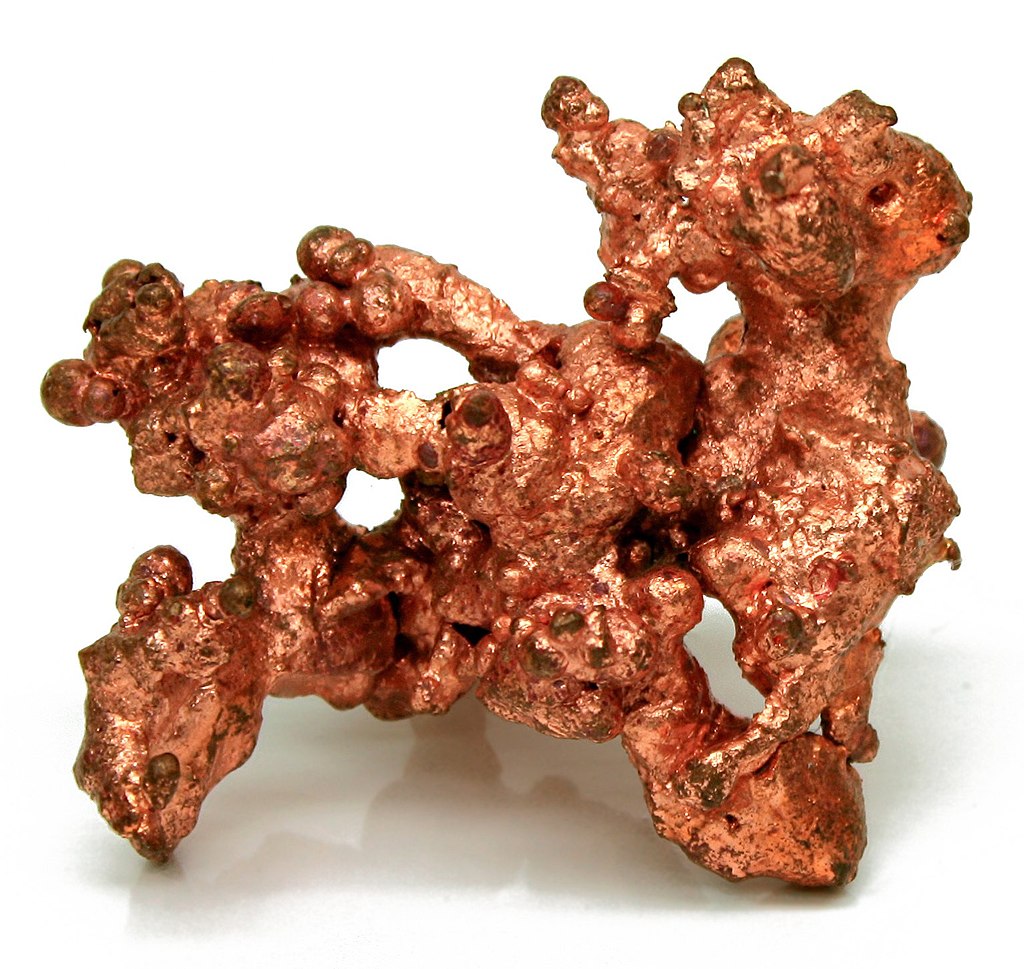 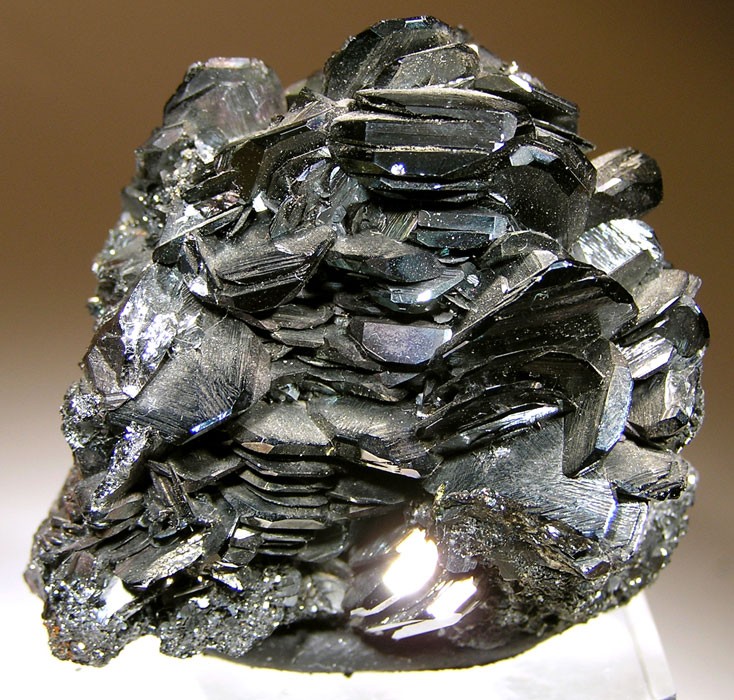 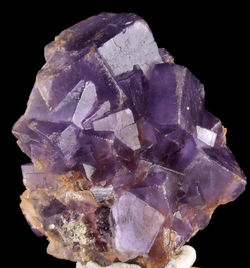 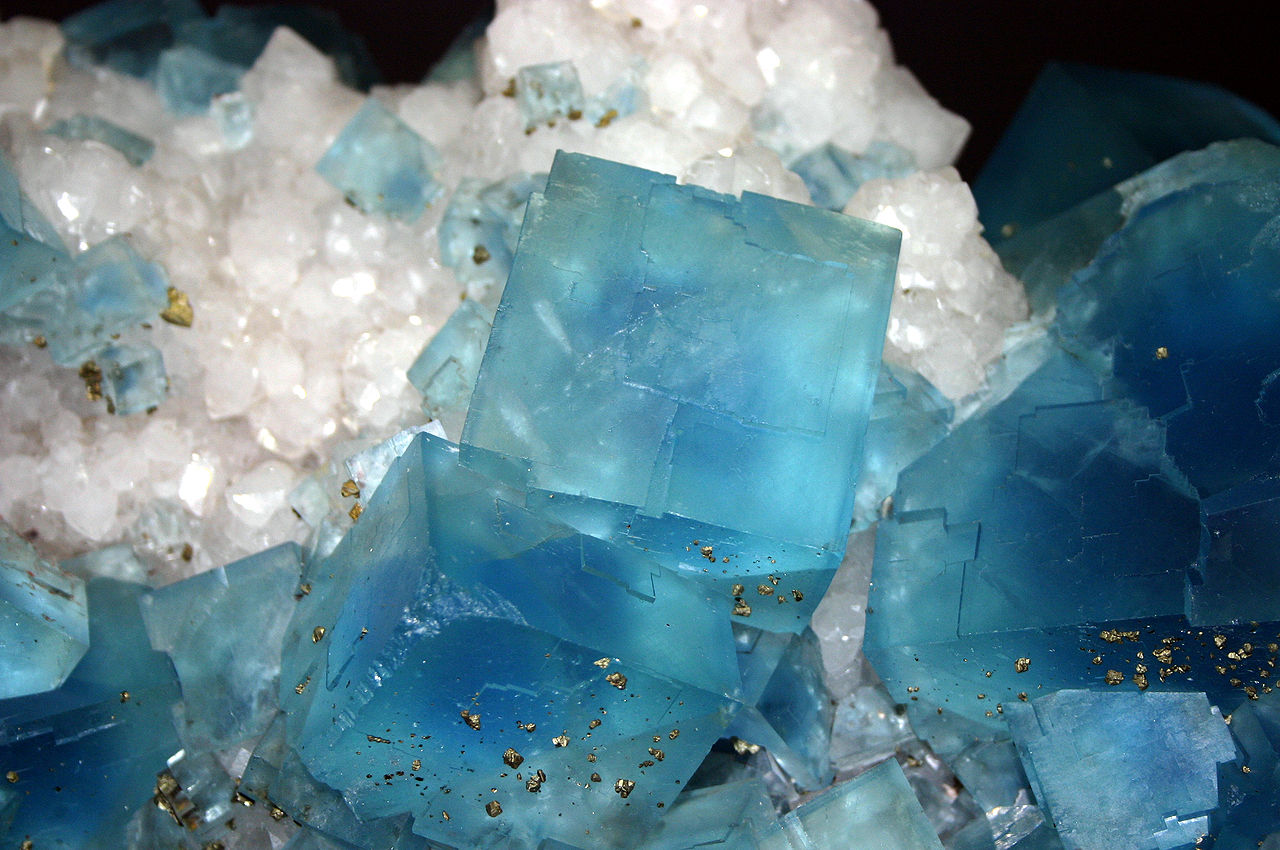 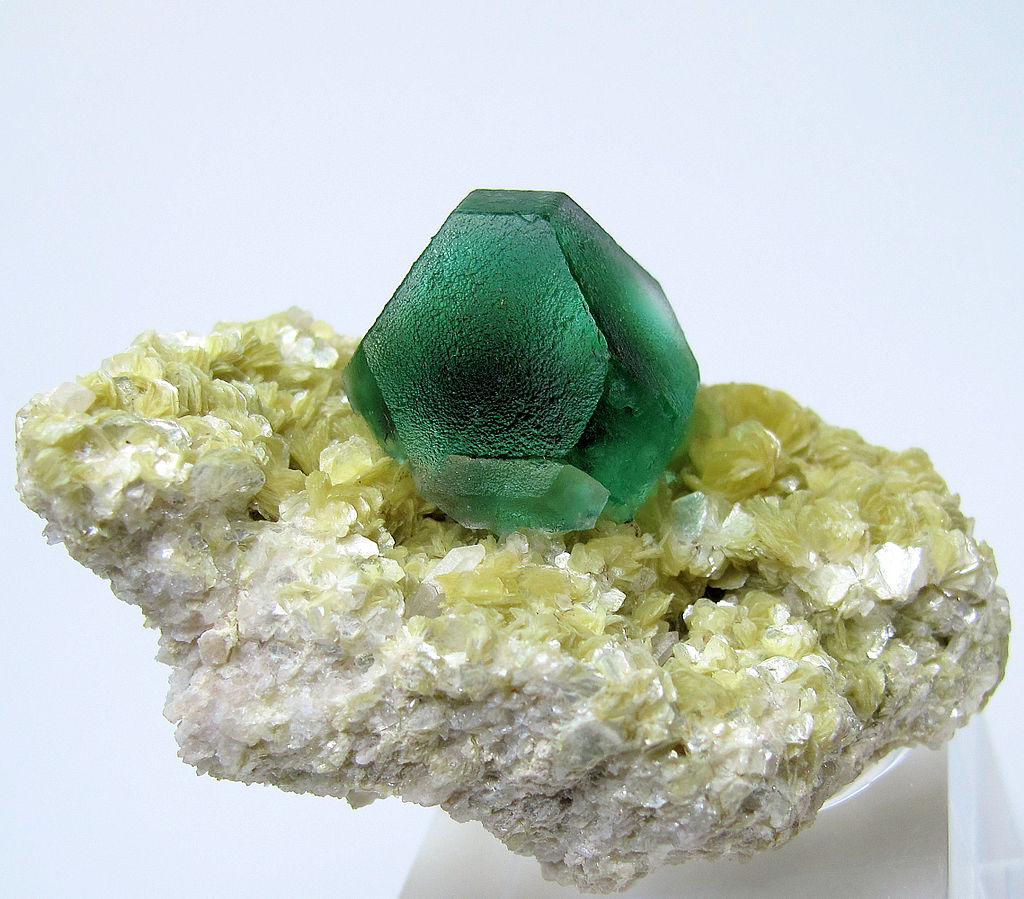 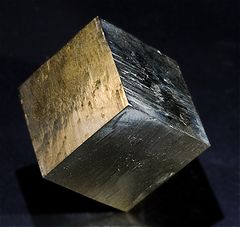 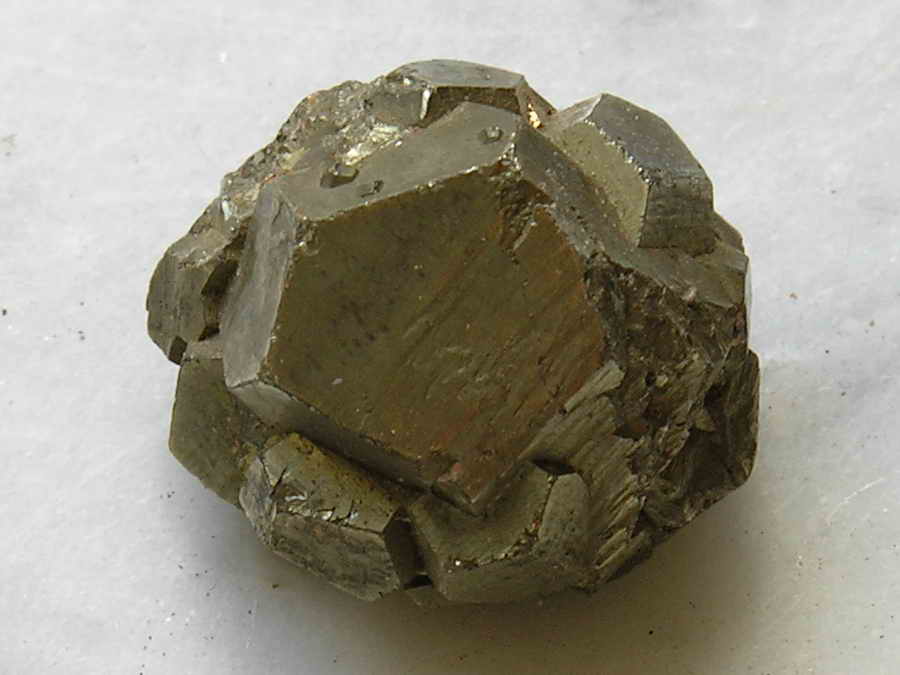 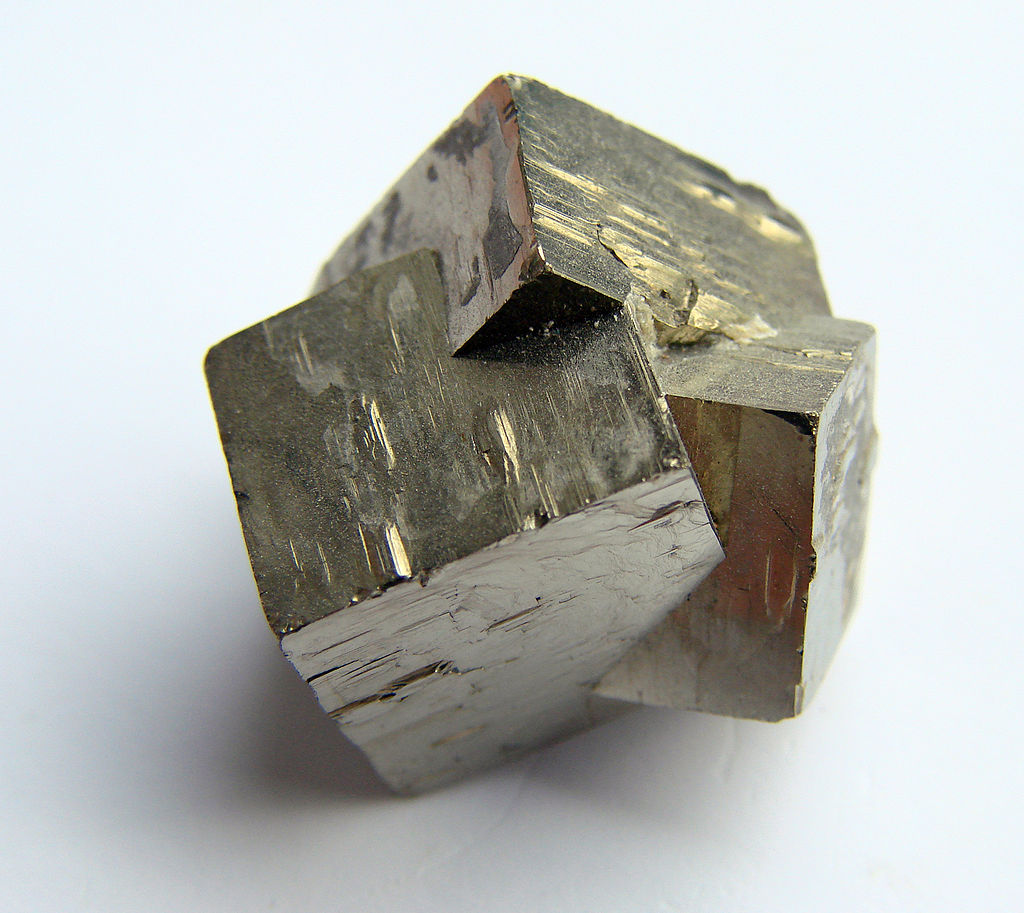 W tym miesiącu proponujemy wykonanie z papieru modeli wielościanów, których kształty mają niektóre kryształy. 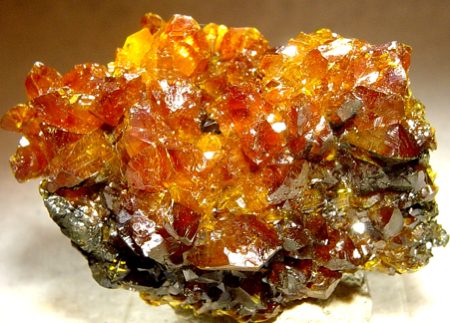 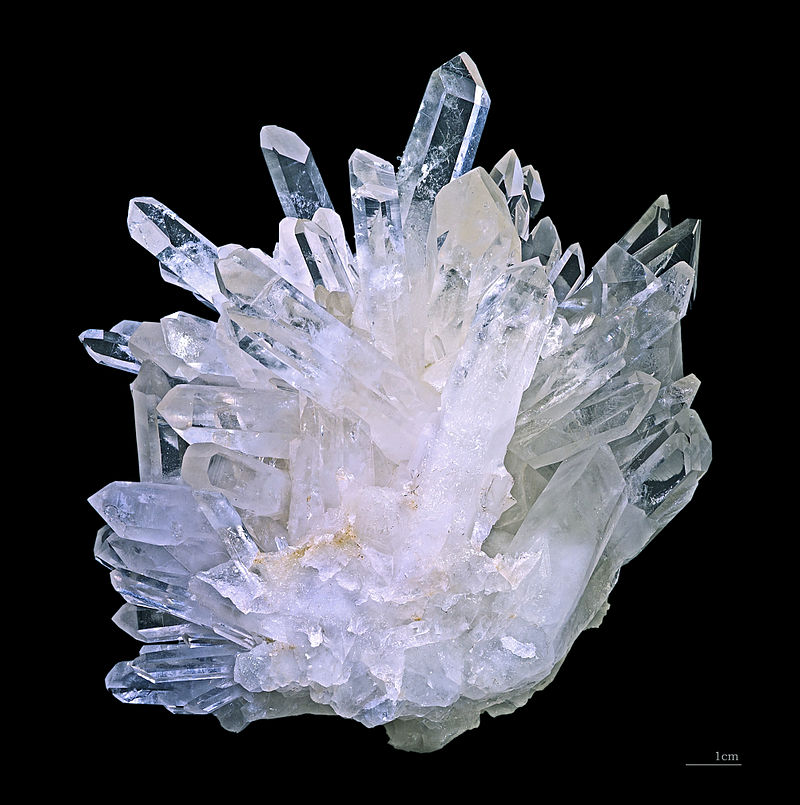 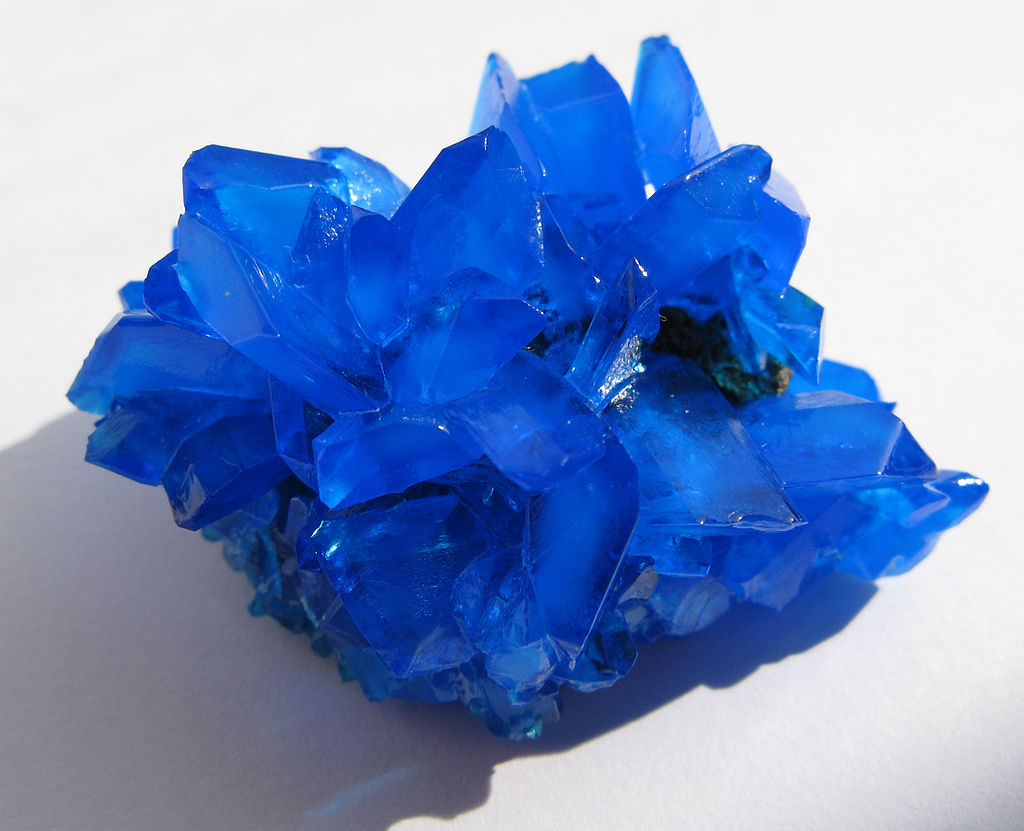 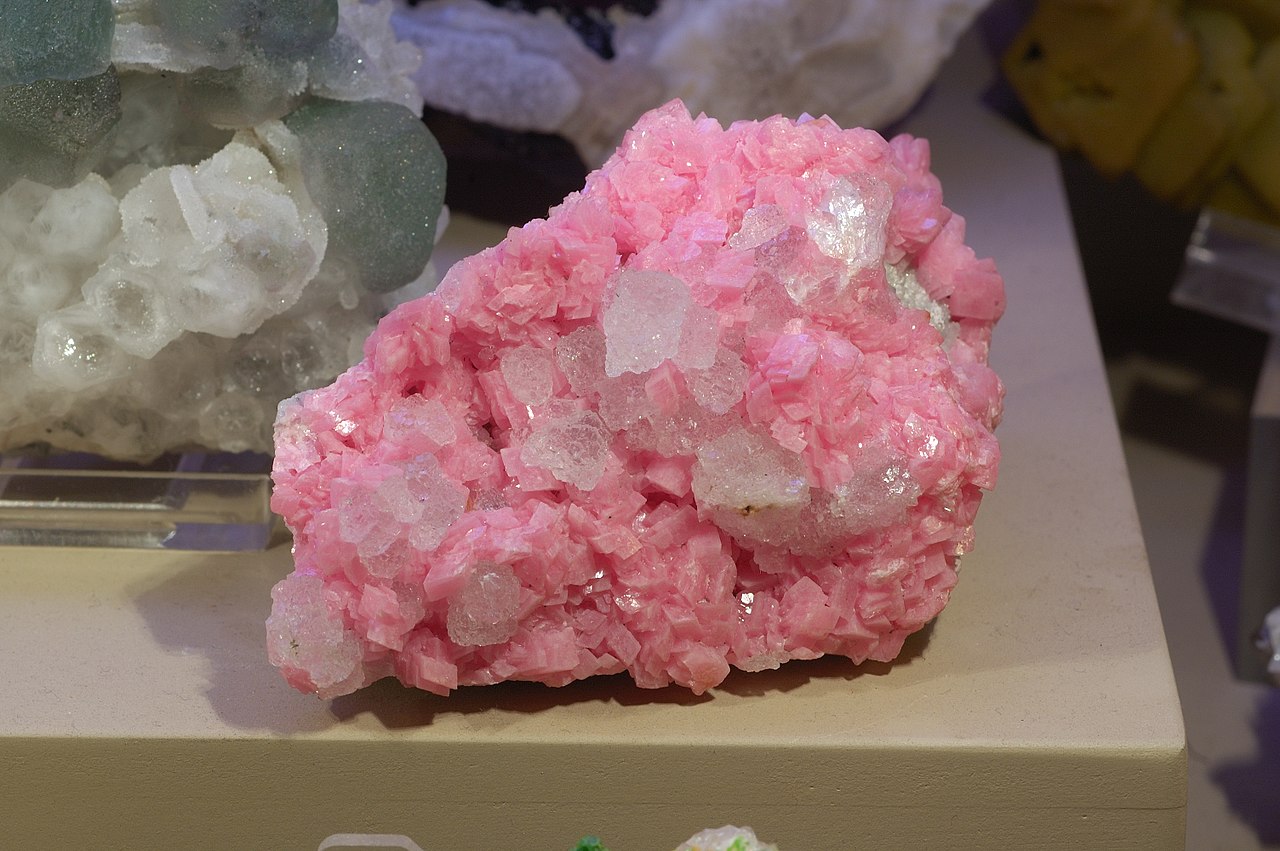 Źródła:geografia.na6.plwikipedia